SPECIAL AGM EDITION
APRIL 12, 2013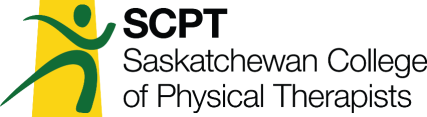 Dear: «FirstName» «LastName»,AGM LUNCHEON – Saturday April 20th; 12:00 noon If you have not already signed up please ORDER TICKETS HERE or call the SCPT 306-931-6661 or 1-877-967-7278.
Please give your name and contact information. 
You will be contacted and we can charge your VISA or MasterCardDO YOU HAVE RESERVATIONS ABOUT ATTENDING?The Cost - Tickets for the Luncheon are $15 ($10 less than last year!)  The Purpose - The Luncheon is a great opportunity to network with other PT’s in the province. This joint SPA/SCPT event is intended to facilitate this professional and social interaction.The Guest Speaker- John Gormley radio show may be controversial on air did you know: John Gormley is“A recipient of the Saskatchewan Centennial Medal and the Queen’s Diamond Jubilee Medal, John is also a sought after convention speaker on a range of subjects from politics to pop culture.”“A former Member of Parliament was recognized several years ago by Saskatchewan Business Magazine as one of the province’s most influential people.”Please take this opportunity to show your support of the AGM.	FOR TICKETS: Email or phone 306-931-6661; 1-877-967-7278For AGM Information: CLICK HEREReminder: LAST CHANCE TO PARTICIPATE IN THE PRE AGM SURVEY